POLITIKER*INNEN ZU BESUCH: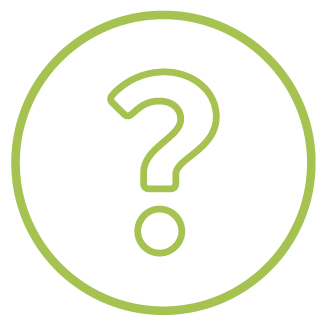 FRAGEN, DIE MAN SICH STELLEN SOLLTEDamit die Begegnung zwischen Kindern/Jugendlichen und Politiker*innen gelingt, sollte man sich im Vorfeld die Rahmenbedingungen genau ansehen. Insbesondere das Setting sollte mit Bedacht geplant werden. Das vorliegende Papier bezieht sich v.a. auf Politiker*innen, die Fragen stellen sich aber ähnlich beim Zusammentreffen mit Gewerkschaften, NGO’s u.ä.KontextWelche Politiker*innen sollen eingeladen werden? (alle Parteien, eine Partei, Opposition oder/und Mehrheit...?)Warum sollen diese Personen eingeladen werden? (persönliche Kontakte, Bezug zur Schule, Expert*innen zu einem bestimmten Thema...?)Zu welchem Zeitpunkt sollen die Personen eingeladen werden? (Wahlkampf oder außerhalb...?)Gibt es einen Bezug zur Lebenswelt der Schüler*innen? (Stellungnahmen zu einem aktuellen Problem in der Schule oder allgemein...?)PlanungWer soll alles am Austausch teilnehmen? (Kinder, Jugendliche, Eltern, Vertreter*innen, Lehrpersonen...?)Wie werden Politiker*innen vorbereitet? (Brief, Treffen... mit wem?)Wie und von wem werden die Schüler*innen vorbereitet? (Klassenlehrer*in, Fachlehrer*innen...? Recherche, Exkursionen...?)Wer muss informiert werden? (Schulleitung, Eltern, Presse, Gemeinde...?)Welche Ziele sollen beim Austausch verfolgt werden? (Rahmenlehrplananbindung, Antworten auf aktuelle Fragen...?)Rahmen-
bedingungenWo soll der Austausch stattfinden? (im Schulgebäude, im Parlament, in Fraktionsgebäuden, in der Öffentlichkeit)Wie viel Zeit muss eingeplant werden? Welche Räumlichkeiten und Technik braucht es? Wie sollen diese Räumlichkeiten gestaltet werden? (Wie stehen die Stühle, wer sitzt wo...?)Wer übernimmt, welche Arbeitsschritte bei der Organisation? (Rolle der Lehrpersonen, der Schüler*innen....?)Wie soll bei der öffentlichen Kommunikation vorgegangen werden? (Einladung, Information der Presse, Absprache bei der Kommunikation...?)InhaltWelche Inhalte sollen diskutiert werden? (ein bestimmtes Thema oder allgemein...?)Wer wählt diese Inhalte aus? (Lehrer*innen, Schüler*innen...?)Wie werden diese Inhalte festgelegt?Entsprechen die Inhalte den Lebenswelten der Schüler*innen?AblaufWer spricht wann? (Setting bestimmen: offene Diskussion, Vortrag mit Fragen und Antworten, Kleingruppen...?)Wer moderiert die Diskussion? (intern oder externe Moderation?)Wer darf sprechen und welche Gesprächsregeln braucht es?Wann dürfen Fragen gestellt werden?NachbereitungWann erhalten alle Beteiligten die Möglichkeit, ihre Erlebnisse zu reflektieren? (sofort im Anschluss, erst später...?)Wie sollte die Reflexion gestaltet werden? (Fragebogen, Interview...?)Was soll bei der Reflexion besprochen werden? (Inhalte, Auftreten, Ablauf...?)